Čítanie s porozumením                        Meno a priezvisko ...................................K ukážke sa vzťahujú nasledujúce úlohy1. Druhá veta v ukážke je:a) jednoduché súvetie			c)  holá vetab) zložené súvetie		            d)  jednoduchá veta2. Koľko zdrobnenín (aj s opakovaním) sa nachádza v ukážke?a) 3						c) 4b) 6						d) 53.Ktoré tvrdenie nevyplýva z ukážky?a) babička nemohla spávať			c) babička so sebou nosievala ruženecb) babička chovala aj hydinu			d) babička každé ráno priadla4. Podčiarknuté slovo v texte sa skloňuje podľa vzoru:a) kosť					            c) ženab) dlaň						d) ulicaUkážka	V lete stávala babička o štvrtej, v zime o piatej. Prvé jej bolo prežehnať sa a bozkať krížik, visiaci na klokočovom ruženci, ktorý vždy so sebou nosila a v noci pod hlavou mávala. Potom v mene božom vstala, a keď sa obliekla, pokropila sa svätenou vodou, vzala vreteno a priadla, prespevujúc si pri tom ranné piesne. Ona sama, chuderka stará, nemala už spánok, ale keďže vedela, aký je sladký, dožičila ho iným. Asi o hodinu, keď vstala, bolo počuť odmerané klopkanie papučiek, vrzgli dvere, vrzgli druhé dvere, babička sa zjavila na podstienku. V tej istej chvíli zagágali husi v chlieviku, zachrochtali svine, zabučala krava, zatrepali kury krídlami a mačky, odkiaľsi pribehnuvšie, obtierali sa jej okolo nôh.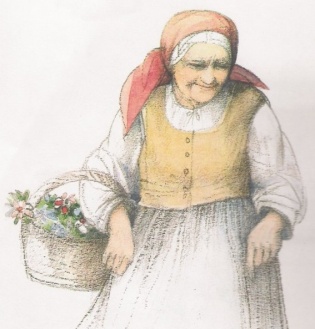 